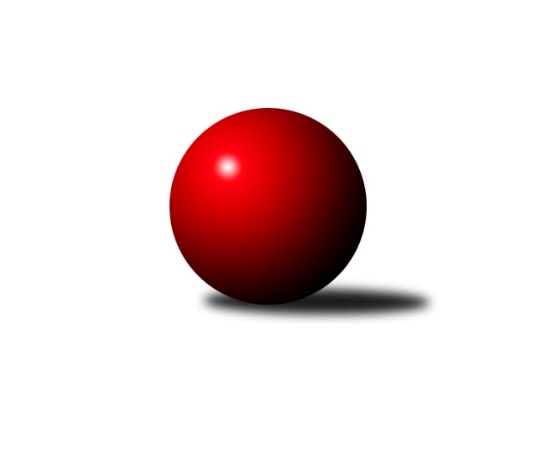 Č.22Ročník 2021/2022	29.4.2024 3. KLM B 2021/2022Statistika 22. kolaTabulka družstev:		družstvo	záp	výh	rem	proh	skore	sety	průměr	body	plné	dorážka	chyby	1.	SKK Náchod	20	15	1	4	101.0 : 59.0 	(270.5 : 209.5)	3303	31	2225	1078	27.8	2.	TJ Kuželky Česká Lípa	20	12	2	6	97.0 : 63.0 	(256.5 : 223.5)	3291	26	2202	1089	25.4	3.	TJ Tesla Pardubice	20	10	2	8	84.0 : 76.0 	(244.5 : 235.5)	3295	22	2214	1081	32.7	4.	KK Konstruktiva Praha	20	10	0	10	90.0 : 70.0 	(257.5 : 222.5)	3306	20	2233	1073	33.8	5.	TJ Sokol Benešov	20	9	2	9	81.0 : 79.0 	(240.0 : 240.0)	3257	20	2199	1058	32	6.	TJ Sokol Kolín	20	8	3	9	75.0 : 85.0 	(231.0 : 249.0)	3264	19	2187	1077	28.8	7.	TJ Dynamo Liberec	20	7	4	9	78.0 : 82.0 	(235.5 : 244.5)	3279	18	2209	1070	32.8	8.	SKK Vrchlabí SPVR	20	8	1	11	74.5 : 85.5 	(233.5 : 246.5)	3244	17	2189	1055	36.3	9.	SK Žižkov Praha	20	8	1	11	69.0 : 91.0 	(223.5 : 256.5)	3272	17	2205	1067	31.4	10.	KK Jiří Poděbrady	20	7	3	10	69.0 : 91.0 	(223.5 : 256.5)	3270	17	2191	1079	32.9	11.	SKK Hořice B	20	6	1	13	61.5 : 98.5 	(224.0 : 256.0)	3266	13	2206	1061	30.7Tabulka doma:		družstvo	záp	výh	rem	proh	skore	sety	průměr	body	maximum	minimum	1.	SKK Náchod	10	9	0	1	59.0 : 21.0 	(143.0 : 97.0)	3437	18	3593	3256	2.	TJ Kuželky Česká Lípa	10	7	1	2	55.0 : 25.0 	(134.0 : 106.0)	3389	15	3489	3280	3.	TJ Dynamo Liberec	10	6	2	2	51.0 : 29.0 	(130.0 : 110.0)	3342	14	3391	3283	4.	TJ Sokol Benešov	10	6	2	2	46.0 : 34.0 	(118.5 : 121.5)	3237	14	3309	3169	5.	TJ Tesla Pardubice	10	6	1	3	44.0 : 36.0 	(123.5 : 116.5)	3237	13	3372	3035	6.	KK Konstruktiva Praha	10	6	0	4	50.0 : 30.0 	(137.5 : 102.5)	3289	12	3355	3225	7.	SKK Vrchlabí SPVR	10	6	0	4	43.5 : 36.5 	(126.5 : 113.5)	3192	12	3336	3091	8.	TJ Sokol Kolín	10	4	2	4	38.0 : 42.0 	(113.5 : 126.5)	3300	10	3449	3184	9.	KK Jiří Poděbrady	10	3	1	6	33.0 : 47.0 	(109.0 : 131.0)	3230	7	3317	3093	10.	SK Žižkov Praha	10	3	0	7	33.0 : 47.0 	(112.0 : 128.0)	3332	6	3383	3259	11.	SKK Hořice B	10	2	1	7	31.0 : 49.0 	(113.0 : 127.0)	3266	5	3422	3125Tabulka venku:		družstvo	záp	výh	rem	proh	skore	sety	průměr	body	maximum	minimum	1.	SKK Náchod	10	6	1	3	42.0 : 38.0 	(127.5 : 112.5)	3290	13	3357	3238	2.	TJ Kuželky Česká Lípa	10	5	1	4	42.0 : 38.0 	(122.5 : 117.5)	3281	11	3459	3104	3.	SK Žižkov Praha	10	5	1	4	36.0 : 44.0 	(111.5 : 128.5)	3266	11	3350	3153	4.	KK Jiří Poděbrady	10	4	2	4	36.0 : 44.0 	(114.5 : 125.5)	3275	10	3433	3172	5.	TJ Tesla Pardubice	10	4	1	5	40.0 : 40.0 	(121.0 : 119.0)	3301	9	3503	3126	6.	TJ Sokol Kolín	10	4	1	5	37.0 : 43.0 	(117.5 : 122.5)	3260	9	3359	3135	7.	KK Konstruktiva Praha	10	4	0	6	40.0 : 40.0 	(120.0 : 120.0)	3308	8	3420	3157	8.	SKK Hořice B	10	4	0	6	30.5 : 49.5 	(111.0 : 129.0)	3266	8	3357	3118	9.	TJ Sokol Benešov	10	3	0	7	35.0 : 45.0 	(121.5 : 118.5)	3259	6	3400	2933	10.	SKK Vrchlabí SPVR	10	2	1	7	31.0 : 49.0 	(107.0 : 133.0)	3249	5	3347	3183	11.	TJ Dynamo Liberec	10	1	2	7	27.0 : 53.0 	(105.5 : 134.5)	3273	4	3394	3142Tabulka podzimní části:		družstvo	záp	výh	rem	proh	skore	sety	průměr	body	doma	venku	1.	TJ Kuželky Česká Lípa	8	7	1	0	51.0 : 13.0 	(113.0 : 79.0)	3262	15 	4 	0 	0 	3 	1 	0	2.	SKK Náchod	10	7	1	2	49.0 : 31.0 	(137.0 : 103.0)	3317	15 	4 	0 	1 	3 	1 	1	3.	SK Žižkov Praha	9	5	0	4	36.0 : 36.0 	(104.0 : 112.0)	3259	10 	1 	0 	3 	4 	0 	1	4.	TJ Sokol Kolín	9	4	2	3	34.0 : 38.0 	(101.0 : 115.0)	3279	10 	2 	2 	1 	2 	0 	2	5.	TJ Dynamo Liberec	10	4	2	4	41.0 : 39.0 	(117.0 : 123.0)	3285	10 	4 	1 	0 	0 	1 	4	6.	KK Jiří Poděbrady	10	4	2	4	38.0 : 42.0 	(113.0 : 127.0)	3240	10 	1 	1 	3 	3 	1 	1	7.	KK Konstruktiva Praha	9	4	0	5	39.0 : 33.0 	(113.0 : 103.0)	3258	8 	2 	0 	2 	2 	0 	3	8.	SKK Hořice B	10	3	1	6	31.0 : 49.0 	(115.5 : 124.5)	3301	7 	1 	1 	3 	2 	0 	3	9.	TJ Sokol Benešov	7	3	0	4	27.0 : 29.0 	(83.0 : 85.0)	3301	6 	3 	0 	1 	0 	0 	3	10.	TJ Tesla Pardubice	10	2	2	6	33.0 : 47.0 	(114.5 : 125.5)	3246	6 	1 	1 	3 	1 	1 	3	11.	SKK Vrchlabí SPVR	10	2	1	7	29.0 : 51.0 	(113.0 : 127.0)	3215	5 	2 	0 	3 	0 	1 	4Tabulka jarní části:		družstvo	záp	výh	rem	proh	skore	sety	průměr	body	doma	venku	1.	SKK Náchod	10	8	0	2	52.0 : 28.0 	(133.5 : 106.5)	3311	16 	5 	0 	0 	3 	0 	2 	2.	TJ Tesla Pardubice	10	8	0	2	51.0 : 29.0 	(130.0 : 110.0)	3335	16 	5 	0 	0 	3 	0 	2 	3.	TJ Sokol Benešov	13	6	2	5	54.0 : 50.0 	(157.0 : 155.0)	3233	14 	3 	2 	1 	3 	0 	4 	4.	SKK Vrchlabí SPVR	10	6	0	4	45.5 : 34.5 	(120.5 : 119.5)	3265	12 	4 	0 	1 	2 	0 	3 	5.	KK Konstruktiva Praha	11	6	0	5	51.0 : 37.0 	(144.5 : 119.5)	3351	12 	4 	0 	2 	2 	0 	3 	6.	TJ Kuželky Česká Lípa	12	5	1	6	46.0 : 50.0 	(143.5 : 144.5)	3324	11 	3 	1 	2 	2 	0 	4 	7.	TJ Sokol Kolín	11	4	1	6	41.0 : 47.0 	(130.0 : 134.0)	3257	9 	2 	0 	3 	2 	1 	3 	8.	TJ Dynamo Liberec	10	3	2	5	37.0 : 43.0 	(118.5 : 121.5)	3284	8 	2 	1 	2 	1 	1 	3 	9.	KK Jiří Poděbrady	10	3	1	6	31.0 : 49.0 	(110.5 : 129.5)	3294	7 	2 	0 	3 	1 	1 	3 	10.	SK Žižkov Praha	11	3	1	7	33.0 : 55.0 	(119.5 : 144.5)	3292	7 	2 	0 	4 	1 	1 	3 	11.	SKK Hořice B	10	3	0	7	30.5 : 49.5 	(108.5 : 131.5)	3231	6 	1 	0 	4 	2 	0 	3 Zisk bodů pro družstvo:		jméno hráče	družstvo	body	zápasy	v %	dílčí body	sety	v %	1.	Jan Adamů 	SKK Náchod 	16	/	19	(84%)	51	/	76	(67%)	2.	Michal Rolf 	SKK Vrchlabí SPVR 	16	/	20	(80%)	53	/	80	(66%)	3.	Petr Tepličanec 	KK Konstruktiva Praha  	15	/	19	(79%)	48	/	76	(63%)	4.	Josef Rubanický 	TJ Kuželky Česká Lípa  	15	/	20	(75%)	41.5	/	80	(52%)	5.	Václav Posejpal 	KK Konstruktiva Praha  	14	/	19	(74%)	53	/	76	(70%)	6.	Michal Talacko 	TJ Tesla Pardubice  	14	/	19	(74%)	52	/	76	(68%)	7.	Martin Švorba 	TJ Sokol Kolín  	13	/	15	(87%)	38.5	/	60	(64%)	8.	František Obruča 	TJ Dynamo Liberec 	13	/	18	(72%)	39.5	/	72	(55%)	9.	Miroslav Malý 	TJ Kuželky Česká Lípa  	13	/	19	(68%)	47	/	76	(62%)	10.	Jiří Tichý 	KK Jiří Poděbrady 	12	/	16	(75%)	38	/	64	(59%)	11.	Tibor Machala 	KK Konstruktiva Praha  	12	/	17	(71%)	33	/	68	(49%)	12.	Michal Šic 	TJ Tesla Pardubice  	12	/	18	(67%)	44.5	/	72	(62%)	13.	Vladimír Ludvík 	TJ Kuželky Česká Lípa  	12	/	18	(67%)	42.5	/	72	(59%)	14.	Radek Košťál 	SKK Hořice B 	12	/	18	(67%)	36.5	/	72	(51%)	15.	Roman Žežulka 	TJ Dynamo Liberec 	12	/	19	(63%)	44	/	76	(58%)	16.	Pavel Holub 	SK Žižkov Praha 	12	/	19	(63%)	44	/	76	(58%)	17.	Denis Hofman 	SKK Náchod 	12	/	19	(63%)	38.5	/	76	(51%)	18.	Marek Kyzivát 	TJ Kuželky Česká Lípa  	12	/	20	(60%)	50	/	80	(63%)	19.	Miroslav Šostý 	TJ Sokol Benešov  	12	/	20	(60%)	45.5	/	80	(57%)	20.	Vladimír Žiško 	SKK Vrchlabí SPVR 	11	/	11	(100%)	29.5	/	44	(67%)	21.	Milan Vaněk 	TJ Tesla Pardubice  	11	/	17	(65%)	37	/	68	(54%)	22.	Zdeněk Zahrádka 	KK Konstruktiva Praha  	11	/	18	(61%)	42.5	/	72	(59%)	23.	Antonín Hejzlar 	SKK Náchod 	11	/	20	(55%)	41.5	/	80	(52%)	24.	Miroslav Nálevka 	SKK Hořice B 	10.5	/	19	(55%)	46.5	/	76	(61%)	25.	Lukáš Štich 	KK Jiří Poděbrady 	10	/	17	(59%)	40.5	/	68	(60%)	26.	Jaroslav Franěk 	TJ Sokol Benešov  	10	/	20	(50%)	44.5	/	80	(56%)	27.	Jan Pelák 	TJ Sokol Kolín  	10	/	20	(50%)	42	/	80	(53%)	28.	Jiří Zetek 	SK Žižkov Praha 	9	/	19	(47%)	34.5	/	76	(45%)	29.	Petr Miláček 	TJ Tesla Pardubice  	8	/	9	(89%)	26.5	/	36	(74%)	30.	Václav Kňap 	KK Jiří Poděbrady 	8	/	15	(53%)	28	/	60	(47%)	31.	Martin Beran 	SK Žižkov Praha 	8	/	17	(47%)	25.5	/	68	(38%)	32.	Ladislav Beránek 	SKK Náchod 	7	/	9	(78%)	25	/	36	(69%)	33.	Jiří Slabý 	TJ Kuželky Česká Lípa  	7	/	11	(64%)	17.5	/	44	(40%)	34.	Luboš Kocmich 	SK Žižkov Praha 	7	/	12	(58%)	26	/	48	(54%)	35.	Pavel Kohlíček 	KK Konstruktiva Praha  	7	/	14	(50%)	30	/	56	(54%)	36.	Tomáš Majer 	SKK Náchod 	7	/	15	(47%)	32.5	/	60	(54%)	37.	Lukáš Kočí 	TJ Sokol Benešov  	7	/	15	(47%)	30	/	60	(50%)	38.	Josef Zejda ml.	TJ Dynamo Liberec 	7	/	15	(47%)	29.5	/	60	(49%)	39.	Pavel Maršík 	SKK Vrchlabí SPVR 	7	/	16	(44%)	30.5	/	64	(48%)	40.	Vojtěch Pecina 	TJ Dynamo Liberec 	7	/	17	(41%)	37	/	68	(54%)	41.	Jaroslav Kazda 	KK Jiří Poděbrady 	7	/	17	(41%)	28.5	/	68	(42%)	42.	Tomáš Svoboda 	TJ Sokol Benešov  	7	/	17	(41%)	28	/	68	(41%)	43.	Martin Bartoníček 	SKK Hořice B 	7	/	18	(39%)	35	/	72	(49%)	44.	Jiří Němec 	TJ Sokol Kolín  	6	/	8	(75%)	20	/	32	(63%)	45.	Ladislav Wajsar st.	TJ Dynamo Liberec 	6	/	10	(60%)	18	/	40	(45%)	46.	Michal Vyskočil 	TJ Sokol Benešov  	6	/	12	(50%)	25	/	48	(52%)	47.	Miloslav Vik 	TJ Sokol Kolín  	6	/	12	(50%)	24	/	48	(50%)	48.	Stanislav Vesecký 	KK Konstruktiva Praha  	6	/	12	(50%)	21	/	48	(44%)	49.	Lukáš Vacek 	SK Žižkov Praha 	6	/	15	(40%)	29	/	60	(48%)	50.	Jiří Baier 	SKK Hořice B 	6	/	16	(38%)	29	/	64	(45%)	51.	Martin Hubáček 	TJ Tesla Pardubice  	6	/	16	(38%)	27	/	64	(42%)	52.	Vít Veselý 	TJ Tesla Pardubice  	6	/	17	(35%)	29.5	/	68	(43%)	53.	Lukáš Holosko 	TJ Sokol Kolín  	6	/	20	(30%)	34	/	80	(43%)	54.	Martin Najman 	TJ Kuželky Česká Lípa  	6	/	20	(30%)	32	/	80	(40%)	55.	Aleš Košnar 	KK Jiří Poděbrady 	5	/	5	(100%)	14	/	20	(70%)	56.	Pavel Řehánek 	SK Žižkov Praha 	5	/	7	(71%)	18.5	/	28	(66%)	57.	Roman Sýs 	SKK Vrchlabí SPVR 	5	/	14	(36%)	26	/	56	(46%)	58.	Martin Maršík 	SKK Vrchlabí SPVR 	5	/	15	(33%)	27	/	60	(45%)	59.	Ivan Vondráček 	SKK Hořice B 	5	/	17	(29%)	22.5	/	68	(33%)	60.	Lukáš Trýzna 	SKK Vrchlabí SPVR 	4.5	/	16	(28%)	25.5	/	64	(40%)	61.	Jiří Klíma st.	TJ Kuželky Česká Lípa  	4	/	5	(80%)	14	/	20	(70%)	62.	Jiří Kočí 	TJ Sokol Benešov  	4	/	5	(80%)	13	/	20	(65%)	63.	Roman Pek 	SKK Vrchlabí SPVR 	4	/	6	(67%)	14	/	24	(58%)	64.	Robert Petera 	TJ Sokol Kolín  	4	/	7	(57%)	16	/	28	(57%)	65.	Ivan Januš 	TJ Sokol Benešov  	4	/	8	(50%)	13	/	32	(41%)	66.	Ondřej Košťál 	SKK Hořice B 	4	/	11	(36%)	22	/	44	(50%)	67.	Miloš Holý 	KK Jiří Poděbrady 	4	/	11	(36%)	20	/	44	(45%)	68.	Martin Kováčik 	SKK Náchod 	4	/	12	(33%)	25	/	48	(52%)	69.	Libor Drábek 	TJ Dynamo Liberec 	4	/	13	(31%)	21	/	52	(40%)	70.	Vojtěch Zelenka 	TJ Sokol Kolín  	4	/	14	(29%)	18.5	/	56	(33%)	71.	Petr Veverka 	SK Žižkov Praha 	4	/	16	(25%)	25.5	/	64	(40%)	72.	Jiří Šafránek 	KK Jiří Poděbrady 	3	/	4	(75%)	12	/	16	(75%)	73.	Karel Košťál 	SKK Hořice B 	3	/	6	(50%)	12	/	24	(50%)	74.	Jiří Mitáček ml.	TJ Dynamo Liberec 	3	/	10	(30%)	15.5	/	40	(39%)	75.	Stanislav Schuh 	SK Žižkov Praha 	3	/	15	(20%)	20.5	/	60	(34%)	76.	Martin Hanuš 	SKK Náchod 	2	/	2	(100%)	6.5	/	8	(81%)	77.	Aleš Tichý 	SKK Náchod 	2	/	4	(50%)	9	/	16	(56%)	78.	František Hejna 	SKK Náchod 	2	/	4	(50%)	9	/	16	(56%)	79.	Roman Weiss 	TJ Sokol Kolín  	2	/	5	(40%)	12	/	20	(60%)	80.	Miroslav Drábek 	TJ Sokol Benešov  	2	/	5	(40%)	11	/	20	(55%)	81.	Petr Červ 	TJ Sokol Benešov  	2	/	5	(40%)	9	/	20	(45%)	82.	Jaroslav Zahrádka 	KK Konstruktiva Praha  	2	/	6	(33%)	9.5	/	24	(40%)	83.	David Balzer 	KK Konstruktiva Praha  	2	/	9	(22%)	15.5	/	36	(43%)	84.	Tomáš Sukdolák 	TJ Tesla Pardubice  	2	/	10	(20%)	11.5	/	40	(29%)	85.	Jaroslav Hanuš 	TJ Sokol Kolín  	2	/	11	(18%)	16	/	44	(36%)	86.	Ladislav Nožička 	KK Jiří Poděbrady 	2	/	14	(14%)	21.5	/	56	(38%)	87.	Adam Svatý 	SKK Vrchlabí SPVR 	1	/	1	(100%)	3.5	/	4	(88%)	88.	Vojtěch Trojan 	TJ Dynamo Liberec 	1	/	1	(100%)	3	/	4	(75%)	89.	Michal Ostatnický 	KK Konstruktiva Praha  	1	/	1	(100%)	3	/	4	(75%)	90.	Ladislav Hetcl st.	TJ Sokol Kolín  	1	/	1	(100%)	2	/	4	(50%)	91.	Daniel Majer 	SKK Náchod 	1	/	1	(100%)	2	/	4	(50%)	92.	Ondřej Šafránek 	KK Jiří Poděbrady 	1	/	1	(100%)	2	/	4	(50%)	93.	Jaroslav Košek 	TJ Kuželky Česká Lípa  	1	/	2	(50%)	6	/	8	(75%)	94.	Jaroslav Špicner 	SKK Náchod 	1	/	2	(50%)	5	/	8	(63%)	95.	Ladislav Wajsar ml.	TJ Dynamo Liberec 	1	/	2	(50%)	5	/	8	(63%)	96.	Petr Brabenec 	TJ Sokol Benešov  	1	/	2	(50%)	4.5	/	8	(56%)	97.	Tomáš Adamů 	SKK Náchod 	1	/	2	(50%)	4	/	8	(50%)	98.	Bedřich Šiška 	TJ Tesla Pardubice  	1	/	2	(50%)	3.5	/	8	(44%)	99.	Filip Matouš 	SKK Vrchlabí SPVR 	1	/	2	(50%)	3.5	/	8	(44%)	100.	Jiří Miláček 	KK Jiří Poděbrady 	1	/	2	(50%)	3	/	8	(38%)	101.	Milan Novák 	TJ Tesla Pardubice  	1	/	2	(50%)	2.5	/	8	(31%)	102.	Martin Ducke 	TJ Kuželky Česká Lípa  	1	/	3	(33%)	5	/	12	(42%)	103.	Martin Zvoníček 	SKK Hořice B 	1	/	3	(33%)	4.5	/	12	(38%)	104.	Ladislav Hetcl ml.	TJ Sokol Kolín  	1	/	3	(33%)	4	/	12	(33%)	105.	Petr Tomáš 	KK Jiří Poděbrady 	1	/	3	(33%)	3	/	12	(25%)	106.	Václav Anděl 	KK Jiří Poděbrady 	1	/	5	(20%)	5	/	20	(25%)	107.	Štěpán Stránský 	SKK Vrchlabí SPVR 	1	/	9	(11%)	11	/	36	(31%)	108.	Kryštof Košťál 	SKK Hořice B 	0	/	1	(0%)	2	/	4	(50%)	109.	Svatopluk Čech 	KK Jiří Poděbrady 	0	/	1	(0%)	2	/	4	(50%)	110.	Ladislav Kalous 	TJ Sokol Benešov  	0	/	1	(0%)	1.5	/	4	(38%)	111.	Oldřich Hubáček 	TJ Tesla Pardubice  	0	/	1	(0%)	1	/	4	(25%)	112.	Lukáš Doubek 	TJ Tesla Pardubice  	0	/	1	(0%)	1	/	4	(25%)	113.	Karel Palát 	TJ Sokol Benešov  	0	/	1	(0%)	1	/	4	(25%)	114.	Dušan Richter 	KK Jiří Poděbrady 	0	/	1	(0%)	0	/	4	(0%)	115.	Dalibor Mierva 	TJ Sokol Kolín  	0	/	2	(0%)	3	/	8	(38%)	116.	Jakub Wrzecionko 	KK Konstruktiva Praha  	0	/	2	(0%)	2	/	8	(25%)	117.	Miroslav Mejznar 	SKK Vrchlabí SPVR 	0	/	2	(0%)	1.5	/	8	(19%)	118.	Jiří Turek 	TJ Tesla Pardubice  	0	/	2	(0%)	0	/	8	(0%)	119.	Petr Vokáč 	SKK Hořice B 	0	/	5	(0%)	6	/	20	(30%)	120.	Lukáš Poláček 	KK Jiří Poděbrady 	0	/	6	(0%)	6.5	/	24	(27%)Průměry na kuželnách:		kuželna	průměr	plné	dorážka	chyby	výkon na hráče	1.	SKK Nachod, 1-4	3391	2277	1113	29.4	(565.3)	2.	TJ Kuželky Česká Lípa, 1-4	3356	2239	1117	26.5	(559.5)	3.	SK Žižkov Praha, 1-4	3336	2250	1085	29.7	(556.0)	4.	Sport Park Liberec, 1-4	3321	2227	1094	31.6	(553.6)	5.	TJ Sparta Kutná Hora, 1-4	3304	2217	1086	28.0	(550.8)	6.	SKK Hořice, 1-4	3286	2206	1080	31.1	(547.8)	7.	KK Konstruktiva Praha, 1-4	3261	2207	1054	35.7	(543.5)	8.	Poděbrady, 1-4	3259	2192	1067	29.7	(543.3)	9.	Benešov, 1-4	3219	2169	1049	32.8	(536.5)	10.	Přelouč, 1-4	3217	2169	1048	33.7	(536.3)	11.	Vrchlabí, 1-4	3183	2154	1029	36.6	(530.5)Nejlepší výkony na kuželnách:SKK Nachod, 1-4SKK Náchod	3593	22. kolo	Jan Adamů 	SKK Náchod	635	20. koloSKK Náchod	3478	15. kolo	Jan Adamů 	SKK Náchod	625	7. koloSKK Náchod	3478	13. kolo	Denis Hofman 	SKK Náchod	623	22. koloSKK Náchod	3462	20. kolo	Jan Adamů 	SKK Náchod	623	10. koloTJ Kuželky Česká Lípa 	3459	13. kolo	Michal Talacko 	TJ Tesla Pardubice 	617	7. koloSKK Náchod	3446	7. kolo	Ladislav Beránek 	SKK Náchod	612	13. koloSKK Náchod	3434	10. kolo	František Obruča 	TJ Dynamo Liberec	612	20. koloSKK Náchod	3433	17. kolo	František Hejna 	SKK Náchod	605	22. koloSKK Náchod	3407	4. kolo	Martin Hanuš 	SKK Náchod	604	22. koloTJ Sokol Benešov 	3397	4. kolo	Zdeněk Zahrádka 	KK Konstruktiva Praha 	603	17. koloTJ Kuželky Česká Lípa, 1-4TJ Tesla Pardubice 	3503	14. kolo	Vladimír Ludvík 	TJ Kuželky Česká Lípa 	623	9. koloTJ Kuželky Česká Lípa 	3489	9. kolo	Miroslav Malý 	TJ Kuželky Česká Lípa 	616	1. koloTJ Kuželky Česká Lípa 	3435	14. kolo	Vladimír Ludvík 	TJ Kuželky Česká Lípa 	609	3. koloKK Jiří Poděbrady	3433	21. kolo	Jan Pelák 	TJ Sokol Kolín 	609	18. koloTJ Kuželky Česká Lípa 	3428	16. kolo	Tomáš Sukdolák 	TJ Tesla Pardubice 	607	14. koloTJ Kuželky Česká Lípa 	3426	8. kolo	Robert Petera 	TJ Sokol Kolín 	607	18. koloKK Konstruktiva Praha 	3420	9. kolo	Michal Talacko 	TJ Tesla Pardubice 	606	14. koloTJ Kuželky Česká Lípa 	3407	18. kolo	Miroslav Malý 	TJ Kuželky Česká Lípa 	604	18. koloTJ Kuželky Česká Lípa 	3395	21. kolo	Miroslav Malý 	TJ Kuželky Česká Lípa 	604	9. koloTJ Kuželky Česká Lípa 	3351	1. kolo	Petr Miláček 	TJ Tesla Pardubice 	604	14. koloSK Žižkov Praha, 1-4TJ Tesla Pardubice 	3406	12. kolo	Pavel Řehánek 	SK Žižkov Praha	628	12. koloSK Žižkov Praha	3383	21. kolo	Miroslav Nálevka 	SKK Hořice B	611	6. koloSK Žižkov Praha	3379	19. kolo	Zdeněk Zahrádka 	KK Konstruktiva Praha 	605	21. koloKK Konstruktiva Praha 	3377	21. kolo	Lukáš Vacek 	SK Žižkov Praha	596	19. koloSKK Hořice B	3357	6. kolo	Martin Beran 	SK Žižkov Praha	594	1. koloSK Žižkov Praha	3357	1. kolo	Lukáš Trýzna 	SKK Vrchlabí SPVR	594	14. koloTJ Dynamo Liberec	3357	1. kolo	Martin Švorba 	TJ Sokol Kolín 	593	4. koloTJ Kuželky Česká Lípa 	3356	17. kolo	Pavel Řehánek 	SK Žižkov Praha	593	14. koloTJ Sokol Benešov 	3353	8. kolo	Aleš Košnar 	KK Jiří Poděbrady	592	19. koloSK Žižkov Praha	3348	12. kolo	Michal Šic 	TJ Tesla Pardubice 	591	12. koloSport Park Liberec, 1-4TJ Dynamo Liberec	3391	15. kolo	František Obruča 	TJ Dynamo Liberec	628	21. koloTJ Dynamo Liberec	3389	21. kolo	Vojtěch Pecina 	TJ Dynamo Liberec	620	6. koloTJ Dynamo Liberec	3379	6. kolo	Stanislav Schuh 	SK Žižkov Praha	604	13. koloTJ Sokol Benešov 	3364	6. kolo	Tibor Machala 	KK Konstruktiva Praha 	603	19. koloTJ Dynamo Liberec	3353	4. kolo	Jaroslav Franěk 	TJ Sokol Benešov 	599	6. koloSK Žižkov Praha	3350	13. kolo	Vojtěch Pecina 	TJ Dynamo Liberec	598	19. koloTJ Kuželky Česká Lípa 	3345	15. kolo	Vojtěch Pecina 	TJ Dynamo Liberec	595	9. koloKK Konstruktiva Praha 	3344	19. kolo	František Obruča 	TJ Dynamo Liberec	592	2. koloTJ Tesla Pardubice 	3336	21. kolo	Miroslav Malý 	TJ Kuželky Česká Lípa 	591	15. koloTJ Dynamo Liberec	3330	9. kolo	Petr Miláček 	TJ Tesla Pardubice 	589	21. koloTJ Sparta Kutná Hora, 1-4TJ Sokol Kolín 	3449	16. kolo	Michal Rolf 	SKK Vrchlabí SPVR	621	3. koloTJ Sokol Benešov 	3400	21. kolo	Martin Švorba 	TJ Sokol Kolín 	602	11. koloTJ Sokol Kolín 	3374	8. kolo	Robert Petera 	TJ Sokol Kolín 	596	16. koloKK Jiří Poděbrady	3363	8. kolo	Martin Švorba 	TJ Sokol Kolín 	596	21. koloTJ Kuželky Česká Lípa 	3355	6. kolo	Jan Pelák 	TJ Sokol Kolín 	595	3. koloTJ Sokol Kolín 	3343	11. kolo	Roman Weiss 	TJ Sokol Kolín 	595	16. koloTJ Sokol Kolín 	3339	14. kolo	Jiří Němec 	TJ Sokol Kolín 	594	8. koloSKK Náchod	3336	12. kolo	Denis Hofman 	SKK Náchod	591	12. koloSKK Hořice B	3325	19. kolo	Miroslav Malý 	TJ Kuželky Česká Lípa 	591	6. koloKK Konstruktiva Praha 	3296	11. kolo	Václav Kňap 	KK Jiří Poděbrady	589	8. koloSKK Hořice, 1-4SKK Hořice B	3422	18. kolo	Radek Košťál 	SKK Hořice B	623	18. koloSKK Hořice B	3406	7. kolo	Jiří Klíma st.	TJ Kuželky Česká Lípa 	616	20. koloTJ Kuželky Česká Lípa 	3387	20. kolo	Stanislav Vesecký 	KK Konstruktiva Praha 	611	1. koloTJ Sokol Benešov 	3378	12. kolo	Michal Talacko 	TJ Tesla Pardubice 	602	3. koloKK Konstruktiva Praha 	3361	1. kolo	Lukáš Kočí 	TJ Sokol Benešov 	591	12. koloTJ Tesla Pardubice 	3333	3. kolo	Radek Košťál 	SKK Hořice B	590	7. koloSK Žižkov Praha	3320	18. kolo	Radek Košťál 	SKK Hořice B	589	1. koloKK Jiří Poděbrady	3300	11. kolo	Jaroslav Franěk 	TJ Sokol Benešov 	588	12. koloSKK Hořice B	3296	1. kolo	Lukáš Štich 	KK Jiří Poděbrady	588	11. koloTJ Dynamo Liberec	3293	16. kolo	Pavel Kohlíček 	KK Konstruktiva Praha 	585	1. koloKK Konstruktiva Praha, 1-4KK Konstruktiva Praha 	3355	2. kolo	Vojtěch Pecina 	TJ Dynamo Liberec	620	7. koloSKK Náchod	3338	5. kolo	Pavel Kohlíček 	KK Konstruktiva Praha 	601	18. koloKK Konstruktiva Praha 	3325	15. kolo	Petr Tepličanec 	KK Konstruktiva Praha 	596	2. koloKK Konstruktiva Praha 	3319	22. kolo	Petr Tepličanec 	KK Konstruktiva Praha 	593	13. koloKK Konstruktiva Praha 	3312	18. kolo	Petr Tepličanec 	KK Konstruktiva Praha 	591	10. koloSKK Vrchlabí SPVR	3299	20. kolo	Zdeněk Zahrádka 	KK Konstruktiva Praha 	587	20. koloKK Konstruktiva Praha 	3299	12. kolo	Jiří Miláček 	KK Jiří Poděbrady	585	2. koloSK Žižkov Praha	3297	10. kolo	Václav Posejpal 	KK Konstruktiva Praha 	584	7. koloSKK Hořice B	3291	13. kolo	Martin Bartoníček 	SKK Hořice B	584	13. koloKK Konstruktiva Praha 	3281	5. kolo	Denis Hofman 	SKK Náchod	583	5. koloPoděbrady, 1-4KK Konstruktiva Praha 	3382	14. kolo	Aleš Košnar 	KK Jiří Poděbrady	608	14. koloTJ Sokol Kolín 	3359	20. kolo	Roman Weiss 	TJ Sokol Kolín 	606	20. koloSKK Náchod	3357	3. kolo	Jiří Tichý 	KK Jiří Poděbrady	603	1. koloKK Jiří Poděbrady	3317	22. kolo	David Balzer 	KK Konstruktiva Praha 	602	14. koloKK Jiří Poděbrady	3317	14. kolo	Lukáš Štich 	KK Jiří Poděbrady	598	7. koloTJ Kuželky Česká Lípa 	3314	10. kolo	Josef Zejda ml.	TJ Dynamo Liberec	596	5. koloTJ Dynamo Liberec	3310	5. kolo	Jiří Tichý 	KK Jiří Poděbrady	593	22. koloTJ Tesla Pardubice 	3300	16. kolo	Miroslav Nálevka 	SKK Hořice B	593	22. koloKK Jiří Poděbrady	3270	18. kolo	Jiří Tichý 	KK Jiří Poděbrady	584	18. koloSK Žižkov Praha	3268	7. kolo	Lukáš Štich 	KK Jiří Poděbrady	583	1. koloBenešov, 1-4SKK Hořice B	3317	9. kolo	Miroslav Šostý 	TJ Sokol Benešov 	597	3. koloTJ Sokol Benešov 	3309	3. kolo	Václav Posejpal 	KK Konstruktiva Praha 	594	3. koloTJ Sokol Benešov 	3300	18. kolo	Jiří Baier 	SKK Hořice B	593	9. koloTJ Dynamo Liberec	3287	18. kolo	Vojtěch Pecina 	TJ Dynamo Liberec	589	18. koloTJ Sokol Benešov 	3270	5. kolo	Jaroslav Franěk 	TJ Sokol Benešov 	589	13. koloKK Konstruktiva Praha 	3257	3. kolo	Miroslav Šostý 	TJ Sokol Benešov 	584	5. koloSKK Náchod	3254	16. kolo	Michal Rolf 	SKK Vrchlabí SPVR	582	7. koloTJ Sokol Benešov 	3254	7. kolo	Tomáš Majer 	SKK Náchod	581	16. koloTJ Sokol Benešov 	3243	13. kolo	Ladislav Wajsar st.	TJ Dynamo Liberec	577	18. koloTJ Sokol Benešov 	3241	16. kolo	Miroslav Drábek 	TJ Sokol Benešov 	576	18. koloPřelouč, 1-4TJ Tesla Pardubice 	3372	19. kolo	Vojtěch Pecina 	TJ Dynamo Liberec	616	10. koloTJ Tesla Pardubice 	3345	10. kolo	Petr Miláček 	TJ Tesla Pardubice 	604	15. koloTJ Tesla Pardubice 	3335	22. kolo	Michal Talacko 	TJ Tesla Pardubice 	599	10. koloTJ Tesla Pardubice 	3307	15. kolo	Petr Miláček 	TJ Tesla Pardubice 	597	19. koloTJ Tesla Pardubice 	3302	13. kolo	Petr Miláček 	TJ Tesla Pardubice 	589	13. koloTJ Sokol Kolín 	3286	13. kolo	Michal Talacko 	TJ Tesla Pardubice 	587	15. koloTJ Tesla Pardubice 	3280	17. kolo	Lukáš Štich 	KK Jiří Poděbrady	586	4. koloSKK Náchod	3238	19. kolo	Michal Talacko 	TJ Tesla Pardubice 	586	9. koloKK Jiří Poděbrady	3216	4. kolo	Petr Miláček 	TJ Tesla Pardubice 	585	10. koloTJ Dynamo Liberec	3211	10. kolo	Miloslav Vik 	TJ Sokol Kolín 	581	13. koloVrchlabí, 1-4SKK Vrchlabí SPVR	3336	17. kolo	Michal Rolf 	SKK Vrchlabí SPVR	592	11. koloSKK Vrchlabí SPVR	3296	21. kolo	Milan Vaněk 	TJ Tesla Pardubice 	586	11. koloSK Žižkov Praha	3288	2. kolo	Michal Rolf 	SKK Vrchlabí SPVR	583	21. koloSKK Náchod	3279	21. kolo	Vladimír Žiško 	SKK Vrchlabí SPVR	582	17. koloTJ Sokol Kolín 	3249	15. kolo	Miroslav Malý 	TJ Kuželky Česká Lípa 	580	4. koloSKK Vrchlabí SPVR	3249	11. kolo	Jiří Zetek 	SK Žižkov Praha	579	2. koloSKK Vrchlabí SPVR	3240	12. kolo	Vladimír Žiško 	SKK Vrchlabí SPVR	578	11. koloTJ Tesla Pardubice 	3235	11. kolo	Michal Rolf 	SKK Vrchlabí SPVR	578	4. koloKK Jiří Poděbrady	3177	6. kolo	Pavel Maršík 	SKK Vrchlabí SPVR	577	12. koloSKK Vrchlabí SPVR	3168	8. kolo	Jan Adamů 	SKK Náchod	577	21. koloČetnost výsledků:	8.0 : 0.0	2x	7.5 : 0.5	1x	7.0 : 1.0	15x	6.0 : 2.0	23x	5.0 : 3.0	17x	4.0 : 4.0	10x	3.0 : 5.0	17x	2.0 : 6.0	16x	1.0 : 7.0	9x